01.041. Библиотечный час «Заучи повадки птичьи».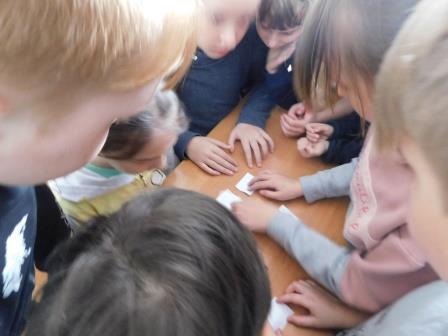 2.ДК Викторина «Мир птиц»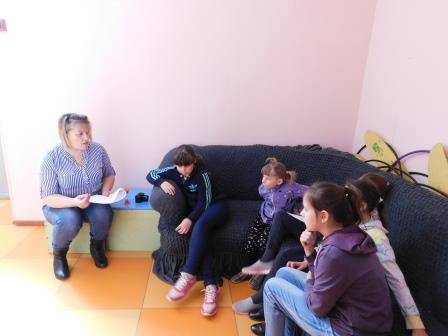 »4. ДК Детская дискотека (Прощание с лагерем)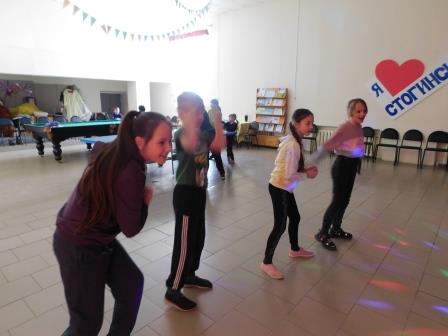 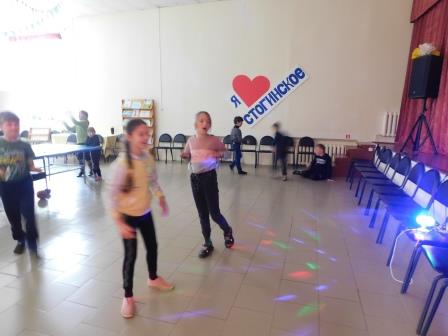 5. Награждение детей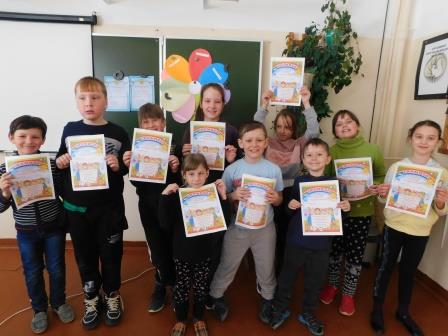 